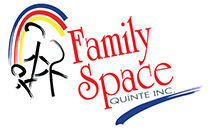 CONDITIONS TO BE MET TO BECOME A CAREGIVER                         Name:Contact Information:PaperworkApplication to Provide CareInitial Home Visit Evaluation (Home Visitors will schedule a time to view your entire home)Submit proof of Vehicle InsuranceSubmit proof of current Rabies Vaccination for PetsSubmit proof of Water Sample from Public Health if on well waterSubmit proof of Home Liability Insurance Highland Shores Disclosure Forms (please do these first as they take the longest to come back)Complete Immunization (TDP and MMR) for all adults in the home that are present on an ongoing basis while children are in careSubmit proof of immunization for own children and privately cared (if not in school) for children:Submit Vulnerable Sector Check for Caregiver and anyone 19 years of age and over who residesWithin one month after the person turns 18 years old, they are required to provide a statement that discloses every previous finding of guilt under the Youth Criminal Justice Act (Canada) if the person received an adult sentencePass Fire Inspection and provide a letter for fileSubmit proof of Standard First Aid and infant/child CPR/Level C certification Submit VOID cheque for direct depositMust provide a smoke free environment & post no smoking sign at front doorProvide 3 written references, contact information, and authorization to contact themAttend Policy Review Training:Review Home Child Care Policy Manual & Enhanced Health & Safety ManualCaregiver Agency Agreement signedPolicy Sign Off by caregivers and other individuals regularly on the premisesSign Notice with Respect to the Collection of Personal InformationPhoto/Video ReleaseOrientation Home VisitFamily Space Quinte has the right to not accept an applicant depending on the results of the Reference Checks, Vulnerable Sector Check and Highland Shores Children’s Aid Society record checks. This includes results for family members and other residents living in the home.Any expenses already incurred by the applicant will not be refunded by Family Space.